Lancaster Seventh-Day Adventist ChurchA House of Prayer for All People 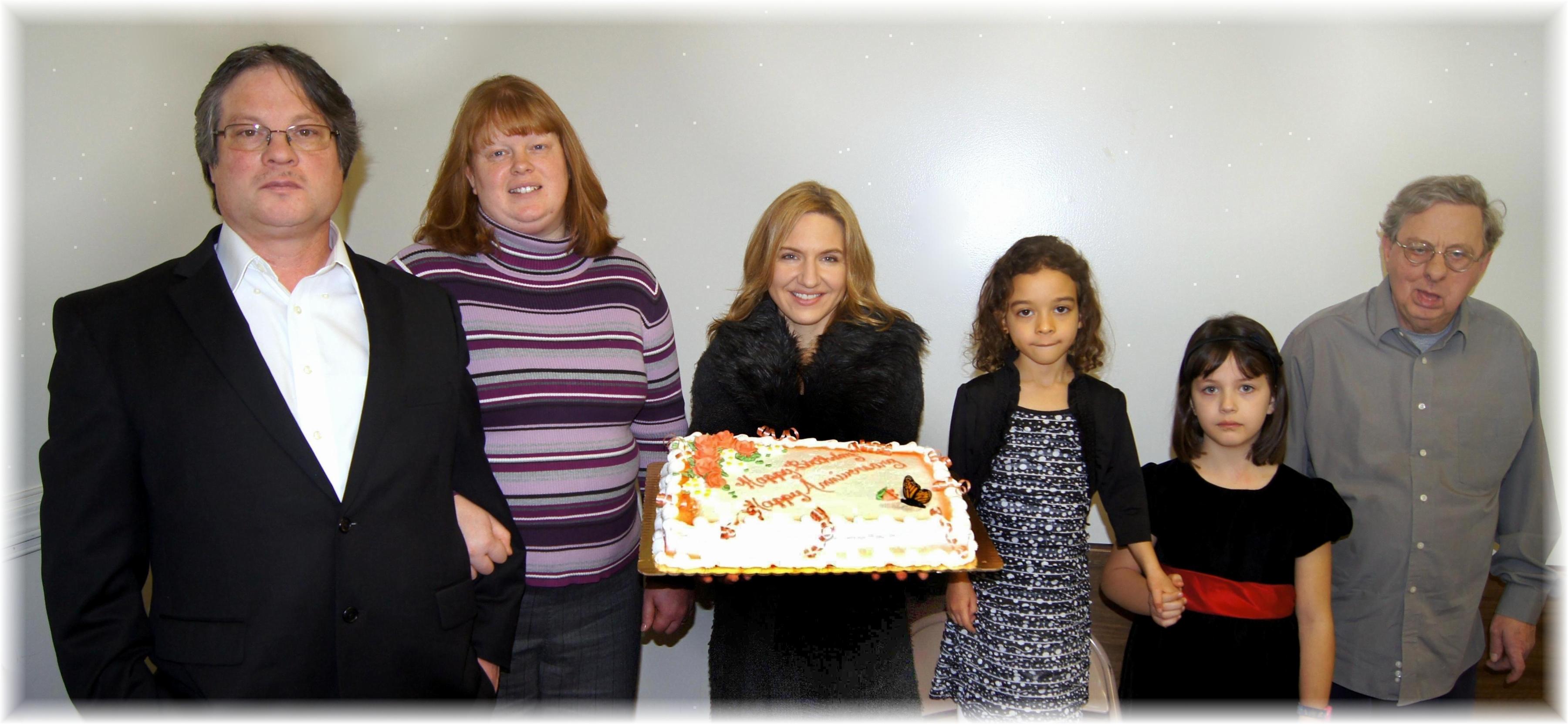 Anniversary:  Jim & Tami             Birthdays:  Trina,  Abigail,  Callie,  DavidFebruary Anniversary and Birthdays - 2014